TABELA OFICIAL 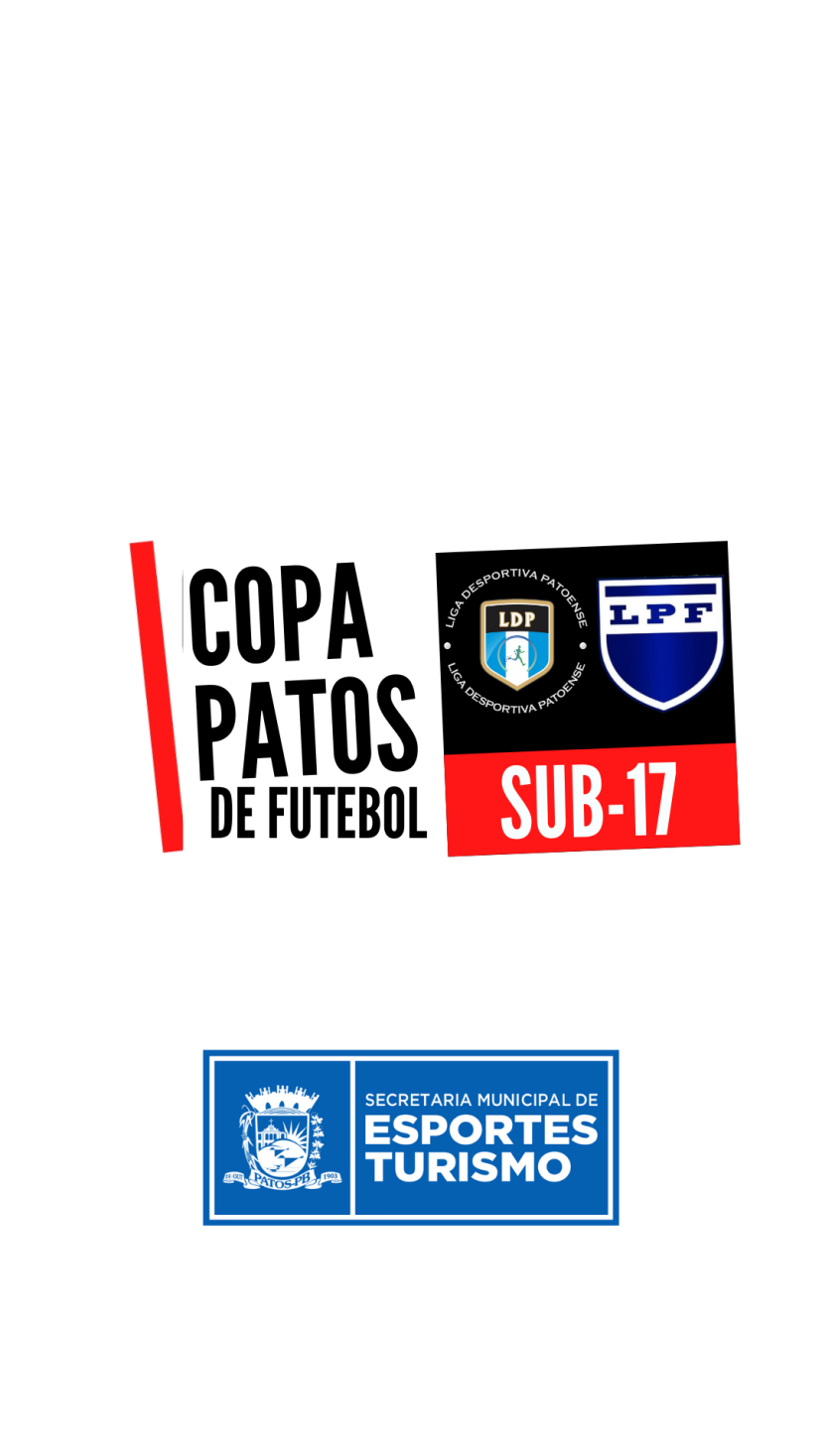 APOIO:JDATALOCALDIAHORAGEquipe  XEquipe 109/10OLARIA SAB8:00ASANTA CRUZ  XQUIXABA BASE209/10OLARIA SAB9:15BCORINTHIANS XCRUZEIRO DO PINGA310/10OLARIA DOM8:00ALYONS FCXE. ESPINHARAS 416/10OLARIA SAB8:00AQUIXABA BASEXLYONS FC516/10OLARIA SAB9:15BCORINTHIANSXGALEANO FC616/10OLARIA SAB14:45ASANTA CRUZ XESPORTE C.P717/10OLARIA DOM8:00BBEIRAL FCXE. LIBERAL823/10OLARIA SAB8:00BCRUZEIRO DO PINGA  XBEIRAL FC923/10OLARIA SAB9:15ASANTA CRUZXLYONS FC1023/10OLARIA SAB14:45BE. LIBERALXCORINTHIANS1124/10OLARIA DOM9:15BCRUZEIRO DO PINGA  XGALEANO FC1230/10OLARIASAB8:00BBEIRAL FCXCORINTHIANS1330/10OLARIASAB14:45BGALEANO FCXE. LIBERAL1431/10OLARIA DOM9:15AESPORTE C.PXE. ESPINHARAS1506/11OLARIA SAB8:00BGALEANO FCXBEIRAL FC1606/11OLARIA SAB14:45AE. ESPINHARASXSANTA CRUZ1707/11OLARIA DOM8:00BCRUZEIRO DO PINGA  XE. LIBERAL1807/11OLARIA DOM14:45AQUIXABA BASEXESPORTE C.P1914/11OLARIA DOM8:00ALYONS FCXESPORTE C.P2014/11OLARIA DOM14:45AE. ESPINHARASXQUIXABA BASE